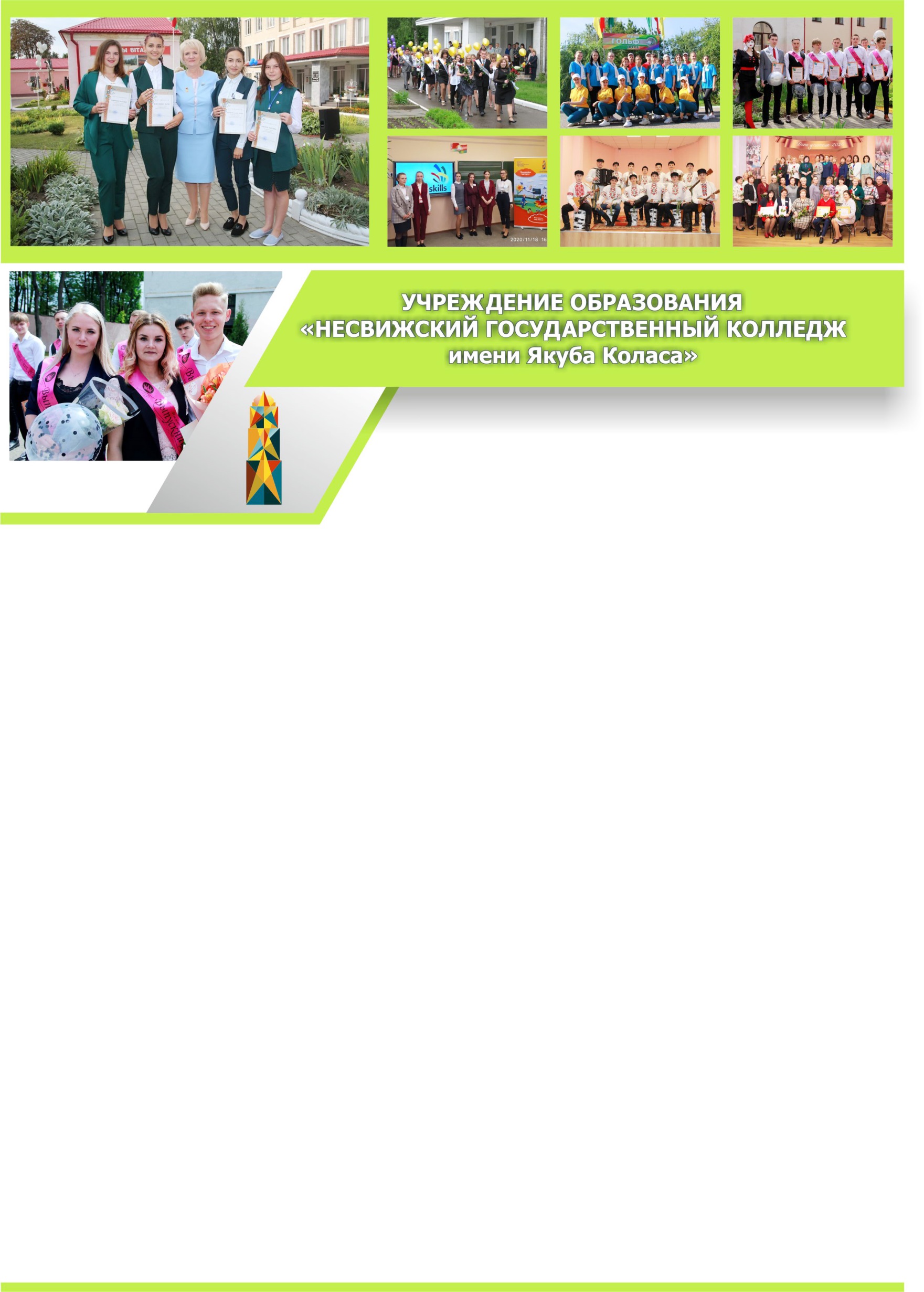                                                                                   в  2021 году будет осуществлять                                          набор на специальности                                              (дневная форма обучения):ВСЕ УЧАЩИЕСЯ ОБЕСПЕЧИВАЮТСЯ ОБЩЕЖИТИЕМ                СПРАВКИ ПО ТЕЛЕФОНАМ:   8 -01770- 2-47-65  ЭЛЕКТРОННАЯ ПОЧТА: info@nesko.by                                          8 -01770- 2-35-68      8 -01770- 2-30-35                                                                                                                 8 -01770- 2- 48-53СпециальностьКвалификацияФорма обучения и план набораСрок обученияИНОСТРАННЫЙ ЯЗЫКБез вступительных испытаний, конкурс среднего балла документа о базовом образованииУчительбюджетная– 25 человек:англ. яз. – 17 человек нем. яз. – 8 человекплатная – 5 человек (англ.)3 года 10 месяцевНАЧАЛЬНОЕ ОБРАЗОВАНИЕБез вступительных испытаний, конкурс среднего балла документа о базовом образованииУчительбюджетная – 25 человекплатная – 5 человек2 года 10 месяцевДОШКОЛЬНОЕ ОБРАЗОВАНИЕБез вступительных испытаний, конкурс среднего балла документа о базовом образованииВоспитатель дошкольного образованиябюджетная – 50 человек2 года 10 месяцевФИЗИЧЕСКАЯ КУЛЬТУРАНа основе общей суммы баллов, подсчитанной по результатам сдачи вступительного испытания по специальности (итоговая отметка вступительного испытания определяется по средней арифметической величине суммарного количества баллов, полученных в шести контрольных упражнениях), и среднего балла документа об образованииУчительбюджетная – 25 человекплатная – 5 человек2 года 10 месяцевДИЗАЙННа основе общей суммы баллов, подсчитанной по результатам сдачи вступительного испытания по специальности (суммы баллов, полученных по трём дисциплинам: «Рисунок», «Живопись», «Композиция») и среднего балла документа об образованииДизайнер-исполнитель. Учительбюджетная – 25 человек3 года 10 месяцев